REQUERIMENTO Nº 640/2018 Requer informações acerca da realização do procedimento cirúrgico de artroplastia aos usuários do SUS (Sistema Único de Saúde) pela Secretaria Municipal de Saúde.Senhor Presidente,Senhores VereadoresCONSIDERANDO que o Poder Legislativo Municipal, através de seus membros legalmente eleitos pela população, tem como uma de suas atribuições fiscalizarem o Poder Executivo Municipal no âmbito de seus atos;CONSIDERANDO que este vereador tem recebido diversas reclamações de usuários do SUS (Sistema Único de Saúde), sobre a demora no agendamento para realização de cirurgia de artroplastia ou Prótese, na Rede Municipal de Saúde;		CONSIDERANDO que tal procedimento tem o custo muito alto e os pacientes não dispõem de recursos para custeá-los.CONSIDERANDO por fim que é preciso ter transparência nos atos da Administração Pública, assim, é primordial dar ciência ao cidadão para que este obtenha as informações necessárias quanto aos questionamentos;                       REQUEIRO que, nos termos do Art. 10, Inciso X, da Lei Orgânica do município de Santa Bárbara d’Oeste, combinado com o Art. 63, Inciso IX, do mesmo diploma legal, seja oficiado o Excelentíssimo Senhor Prefeito Municipal para que encaminhe a esta Casa de Leis as seguintes informações: 1º) No município de Santa Bárbara é realizado o procedimento de artroplastia ou Prótese, para usuários da Rede Municipal de Saúde? Caso a resposta seja positiva, qual o atual número a ser realizado na Rede Municipal de Saúde? Favor discriminar a lista de espera.2º) Quantos procedimentos são realizado por mês na Rede Municipal de Saúde?3º) Quantos procedimentos de artroplastia ou Prótese, são realizados no município e quantos são realizados em outras cidades? Quais as cidades? 4º) A Administração Pública tem convênio com clinicas para realização de tal procedimento de artroplastia ou Prótese? Quais clinicas?5º) Há pacientes que são encaminhados para realizar este procedimentos em clínicas particulares, sendo custeado pelo município? Descrever quais são as clinicas, informar telefone;6º) Se a resposta a questão anterior é positiva, informar como é realizada a contratação dessas clinicas?7º) Se há exames custeados pela Secretaria Municipal de Saúde que são realizados em clínicas particulares, qual o valor pago por cada exame? Enviar cópia das notas fiscais digitalizadas em mídia (CR-R), ou ainda, podendo ser enviado para o e-mail: jesusvendedor@camarasantabarbara.sp.gov.br8º)A Administração Pública firmou convênio ou contrato com empresa terceirizada para realização do procedimento de artroplastia ou Prótese do quadril? Caso a resposta seja positiva a contratação do serviço foi realizada por meio de Licitação? Informar qual empresa foi contratada?9º) Qual o valor que a administração paga ou pagou por esse serviço? Esse valor é individual ou foi feito através de contrato com valor fixo? 10º)Existe nota da compra efetuada? Caso positivo encaminhar cópia da mesma digitalizada em mídia (CR-R), ou ainda, podendo ser enviada para o email: jesusvendedor@camarasantabarbara.sp.gov.br11º) O município de Santa Bárbara d’Oeste tem aparelho(s) e ou equipamento(s) para realização do procedimento de artroplastia ou Prótese do quadril? Caso positivo quantos? Caso negativo, existe planos para adquirir? De qual forma? 12º) Qual o tempo de espera para realização desse procedimento?13º) É possível esse procedimento ser realizado no programa zera fila? 14º) Quantos procedimento de artroplastia ou Prótese do quadril é realizado por ano, no município? 15º) Quantos procedimento cirurgia de artroplastia ou Prótese do quadril, foram realizados desde 2012  até a presente data de 2018? Informar ano a ano separadamente. 16º) Quantos pacientes na data de hoje estão aguardando por atendimento para realizar tal procedimento? 17º) Qual será o planejamento por parte da Administração pública juntamente com a Secretaria de Saúde, para que esse pacientes que aguardam a mais de 01 (um) possam  vir a ser atendidos e iniciar com o tratamento? 18º) A Administração Pública tem conhecimento que muitos pacientes aguardam na fila de espera para realização do procedimento cirurgia de artroplastia ou Prótese do quadril via SUS (Sistema Único de Saúde) já a mais de 02 (dois) anos? 19º) Quanto tempo leva para que o paciente venha a realizar o procedimento, após identificado que o mesmo precisa fazê-los?20º) Como os pacientes dão continuidade ao tratamento, se não conseguem realizar o procedimento cirúrgico de artroplastia?                         21º) Existe fila de espera para a realização do procedimento cirúrgico? Informar exatamente qual a quantidade de pessoas que aguardam para realização do exame?22º) Outras informações que julgar pertinentes.Plenário “Dr. Tancredo Neves”, em 10 de maio de 2018.JESUS VENDEDOR-Vereador / Vice Presidente-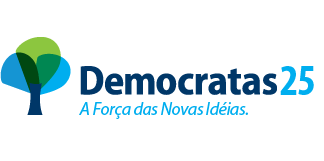 